基本信息基本信息 更新时间：2024-05-15 21:22  更新时间：2024-05-15 21:22  更新时间：2024-05-15 21:22  更新时间：2024-05-15 21:22 姓    名姓    名史佃亮史佃亮年    龄46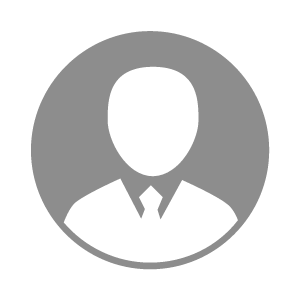 电    话电    话下载后可见下载后可见毕业院校张北县职教中心邮    箱邮    箱下载后可见下载后可见学    历中专住    址住    址期望月薪10000-20000求职意向求职意向疫苗销售经理,饲料添加剂销售经理,销售总监疫苗销售经理,饲料添加剂销售经理,销售总监疫苗销售经理,饲料添加剂销售经理,销售总监疫苗销售经理,饲料添加剂销售经理,销售总监期望地区期望地区衡水市|沧州市|保定市|邯郸市|邢台市衡水市|沧州市|保定市|邯郸市|邢台市衡水市|沧州市|保定市|邯郸市|邢台市衡水市|沧州市|保定市|邯郸市|邢台市教育经历教育经历就读学校：张北县职教中心 就读学校：张北县职教中心 就读学校：张北县职教中心 就读学校：张北县职教中心 就读学校：张北县职教中心 就读学校：张北县职教中心 就读学校：张北县职教中心 工作经历工作经历工作单位：石家庄默克动保商贸有限公司 工作单位：石家庄默克动保商贸有限公司 工作单位：石家庄默克动保商贸有限公司 工作单位：石家庄默克动保商贸有限公司 工作单位：石家庄默克动保商贸有限公司 工作单位：石家庄默克动保商贸有限公司 工作单位：石家庄默克动保商贸有限公司 自我评价自我评价本人热情开朗，和客户粘合度很高，能很好的融入到客户的圈子里，擅长维护客情，使客户丢失率降到最低，有着丰富的市场经验和优质的客户资源，能带领团队完成任务，把市场做起来本人热情开朗，和客户粘合度很高，能很好的融入到客户的圈子里，擅长维护客情，使客户丢失率降到最低，有着丰富的市场经验和优质的客户资源，能带领团队完成任务，把市场做起来本人热情开朗，和客户粘合度很高，能很好的融入到客户的圈子里，擅长维护客情，使客户丢失率降到最低，有着丰富的市场经验和优质的客户资源，能带领团队完成任务，把市场做起来本人热情开朗，和客户粘合度很高，能很好的融入到客户的圈子里，擅长维护客情，使客户丢失率降到最低，有着丰富的市场经验和优质的客户资源，能带领团队完成任务，把市场做起来本人热情开朗，和客户粘合度很高，能很好的融入到客户的圈子里，擅长维护客情，使客户丢失率降到最低，有着丰富的市场经验和优质的客户资源，能带领团队完成任务，把市场做起来本人热情开朗，和客户粘合度很高，能很好的融入到客户的圈子里，擅长维护客情，使客户丢失率降到最低，有着丰富的市场经验和优质的客户资源，能带领团队完成任务，把市场做起来本人热情开朗，和客户粘合度很高，能很好的融入到客户的圈子里，擅长维护客情，使客户丢失率降到最低，有着丰富的市场经验和优质的客户资源，能带领团队完成任务，把市场做起来其他特长其他特长